PURPOSE:  The purpose of the Distance Learning Committee is to discuss, review, and evaluate distance learning modes of instruction, and recommend and promote best practices and new opportunities for distance learning and teaching.FUNCTION:  The Committee's functions are to:evaluate and recommend approval of Distance Learning Course Amendment Forms recommend policy and processes pertaining to distance learning evaluate and promote a variety of effective practices and standards for distance learning that foster student equity and successsupport sharing and collaboration among distance learning faculty by working with the Faculty Center for Learning Technology, Information Technology, Faculty Professional Development Council, and the Faculty Learning Activities Committee facilitate the development of an ongoing Distance Learning Plan coordinate with campus committees and other constituencies with regards to distance learningsupport accreditation processesFall 2022 semester dates – 8 meetings – as needed (finals week, summer are possible)DLC Meetings - 2nd and 4th Tuesdays at 1:15 – 2:45 PM online via ZoomDLC website:  https://www.mtsac.edu/dlc/DLC listserv:   dlc@mtsac.eduDistance Learning Committee     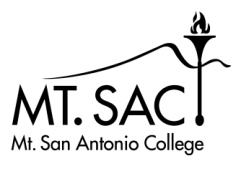                   2021-22X  Michael Carr  XMatthew DawoodXMichael Dowdle XKatie DatkoXLuis Echeverria-NewberryX L.E. Foisia XHong GuoX Mike HoodXCarol Impara, co-chair XTammy Knott-Silva XCatherine McKee XRomelia Salinas, co-chair XSandra WeatheriltStudent Rep: Committee MemberCommittee MemberCommittee MemberAGENDA ITEMDISCUSSION/COMMENTSApproval of DLC minutes: August 23, 2022 ApprovedReports:Educational Design Committee (EDC) /Curriculum and Instruction Council (C&I) (Carol)C&I meets for the first time today.Information Technology Advisory Committee (ITAC) Report New student technology support website available.  https://www.mtsac.edu/studenttech/Carol will send out a notice via DL Faculty ListservIT is updating Technology Master Plan – survey to come to facultyFaculty Learning Activities Committee (FLAC) Report (Catherine)FLAC is planning campus activitiesITEL cohort starting; One Book One Campus is Illegally YoursAccessibility curriculum to comeFaculty Center for Learning Technology (FCLT) Report (Katie)FCLT & LIEAL (Library Initiative for Equitable & Affordable Learning) workshop series: Find out Fridays. Will begin in October. Four FCLT workshops and 2 OER workshops.Impact in-line help and messaging tool implementation almost completeAlly migration --> Sensus Access for alternative formatsChromebooks older than 2019 are not loading Canvas in browser. Recommendation to download app from Play Store.FCLT News LetterPronto Campus Suite Tool DemoZoom Recording (20 minute mark)Information One SheetStudent Report DL Amendment FormsOn Consent: BSHS ART1, BSHS BIO, BSHS CHEM, BSHS CIV, BSHS CPTC, BSHS EASC, BSHS MUSC, BSHS PHSC, BSHS PLNG, BS ASVB1, BS ASVB2, BS LRN01, BS RWCCR, BUSC 1BH, BUSR 40, BUSR 55, BUSR 60, BUSR 76, VOC BCDP, VOC BCPP1, VOC BCPP2, VOC CPBC1, VOC CPBC2, VOC CPBC3, VOC CPBE1, VOC CPBE2, VOC CPBE3, VOC CPCC, VOC CPDI, VOC CPNET, VOC ET90A, VOC HBB1, VOC HBB2, VOC HTH05For Review and Approval:BS MTH01 BSHS READBSHS WREX BSHS WRIT1 BSHS WRIT2BUSA 61 BUSA 63 BUSA 64 BUSC 1B BUSR 52PHIL 5 PHIL 5H PHIL 16 PHIL 16H OAD BHTH1 OAD BHTH2 VOC BM53 VOC BS85 VOC EMT90 VOC ESD02  VOC ESD03  VOC ESD07  VOC ESD09  VOC ESD10  VOC ESD11  VOC ST1  VOC ST2  Consent DL Forms indicate the form was created less than two years ago in response to the pandemic, and there are no changes as the course goes through 5-year review.Forms must be reviewed if any of the following have changed:  Course title, course identifier, lecture topics, lab topics, units, proportion lecture to lab.The DLC approves this Consent agenda.Approved with edits  ApprovedApprovedApprovedApprovedApproved with minor edits, check hours Approved with check boxes, amend topicsNot recommended for approval, contact faculty to make changesApproved with title changeApproved with minor edit week 16Approved, add missing topicApproved, add missing topicApproved with minor editsApproved with minor editsApproved with topic edits, see commentsApprovedApproved with minor change week 16Approved with edits, L.E. will amendApprovedApprovedApprovedApprovedApprovedApprovedApprovedApprovedApprovedCarol will move approved DL Amendment forms to Credit and Non-credit curriculum.Discussion   Academic SenateStatus of our hard work last year:RSI Rubric and Process Recommendation was approved on September 1.  The process will now be negotiated.AP 4105 was introduced as a Discussion Item at full Senate on September 1 and will be discussed and voted on in the full Senate meeting of September 15.Roger Willis, our new Academic Senate president, has sent a call to fill the open DLC Committee Member space.Based on the number of DL Forms we will be reviewing this year, and the increased importance of Distance Learning to the campus, it was suggested that DLC increase by an additional two faculty members to handle curriculum and increase representation across divisions.  Academic Senate Exec prefers that curriculum review remain a faculty-only process.The DLC approves adding committee members to increase representation across campus.Needs Assessment Survey Results22 DL Needs Assessment – Structure & Communication PDF22 DL Needs Assessment - Structure & Communication Text Equivalent.docxIt was noted that the rate of response was around 25% of the SPOT certified faculty, a good turnout!  2022-23 GoalsMost goals can be repeated this year.  The DLC will update Goal #3, and review and update Goals 4, 5, 7, and 10 to reflect planned activities.SPOT RecertificationApprove attainment of CVC Quality Review as 3 hours; faculty must take Regulations Update as well.Please see list of FCLT workshops requesting SPOT Recertification.  Each workshop is one hour.Course Design 101 Canvas Modules 101Level Up your Modules Game with CidiLabsManaging Content in Canvas: Strategies and Workflows for EfficiencyEquity, Access, and Instructional TechnologyThe DLC approves these courses for SPOT RecertificationHonorlock“Scanning students’ rooms during remote tests unconstitutional”NPR ReportDo we want to update our Proctoring guidelines or send a message to faculty about this? This is a complex topic.  The DLC recommends that we research and review DECO input on this topic before making a statement.Distance Learning HandbookReview of DL Handbook sections:Welcome and IntroductionDistance Learning at Mt. SACDefinitions and RegulationsTabled due to lack of time.POCR TeamThe SEAP grant funding application has been submitted and approved.  The POCR team met for the first time Monday.  Tabled due to lack of time.